§4384.  Reporting and payment of taxA person who is not a licensed distributor who imports, receives or otherwise acquires unstamped cigarettes for use or consumption in the State in a quantity greater than 2 cartons in any one month from a person other than a licensed distributor shall file, on or before the last day of the month following each month in which unstamped cigarettes were acquired, a return on a form prescribed by the State Tax Assessor together with payment of the tax imposed by this chapter at the rate provided in section 4365.  The return must report the number of unstamped cigarettes imported, received or otherwise acquired during the previous calendar month and additional information the assessor may require.  [PL 2007, c. 438, §100 (AMD).]SECTION HISTORYPL 2003, c. 705, §7 (NEW). PL 2007, c. 438, §100 (AMD). The State of Maine claims a copyright in its codified statutes. If you intend to republish this material, we require that you include the following disclaimer in your publication:All copyrights and other rights to statutory text are reserved by the State of Maine. The text included in this publication reflects changes made through the First Regular and First Special Session of the 131st Maine Legislature and is current through November 1, 2023
                    . The text is subject to change without notice. It is a version that has not been officially certified by the Secretary of State. Refer to the Maine Revised Statutes Annotated and supplements for certified text.
                The Office of the Revisor of Statutes also requests that you send us one copy of any statutory publication you may produce. Our goal is not to restrict publishing activity, but to keep track of who is publishing what, to identify any needless duplication and to preserve the State's copyright rights.PLEASE NOTE: The Revisor's Office cannot perform research for or provide legal advice or interpretation of Maine law to the public. If you need legal assistance, please contact a qualified attorney.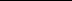 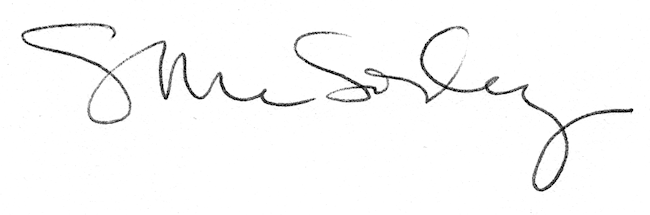 